Navodila za prijavo v carinski portal za gospodarske subjekte – EUCTP (Evropski carinski portal)SplošnoEvropska Komisija je v sodelovanju z državami članicami, za gospodarske subjekte, pripravila spletni portal imenovan »Carinski portal za gospodarske subjekte« (EUCTP (ang. EU Customs Trader Portal) – v nadaljevanju portal EUCTP). Portal EUCTP omogoča elektronsko interakcijo med gospodarskim subjektom oz. njihovim predstavnikom na eni strani in carinskim organom na drugi strani. Portal EUCTP predstavlja splošni portal, ki vsebuje specifične portale (Specific Trader Portal – v nadaljevanju STP) namenjene izvajanju različnih poslovnih procesov iz področja carin. EUCTP trenutno vsebuje naslednje STP:eAEO: Portal za gospodarske subjekte namenjen pridobitvi statusa pooblaščenega gospodarskega subjekta (eAEO)eBTI: Portal za gospodarske subjekte namenjen pridobitvi dovoljenja zavezujoče tarifne informacije (eBTI)INF: Portal za gospodarske subjekte namenjen vlaganju zahtevkov za informativne liste (INF)REX: Portal za gospodarske subjekte namenjen vlaganju zahtevkov za registracijo izvoznika.STI – STP: Portal za gospodarske subjekte za potrebe uporabe nadzornega uvoznega sistema ICS2.PoUS: Portal za gospodarske subjekte za vložitev zahtevkov o carinskem statusu unijskega blaga.Gospodarski subjekti oz. njihovi predstavniki si morajo pred uporabo zgoraj naštetih STP ustrezno urediti dostop. Napotki za ureditev so navedeni v nadaljevanju.Ureditev dostopa Gospodarski subjekti oz. njihovi predstavniki si morajo pred prvo prijavo v portal EUCTP urediti dostop oz. opraviti registracijo v portal eCarina skladno z navodili objavljenimi na:http://www.fu.gov.si/carina/poslovanje_z_nami/e_carina/Po urejenem dostopu/registraciji v portalu eCarina, je potrebno za uporabnike, ki bodo uporabljali spletne specifične portale (STP) znotraj EUCTP urediti še pooblastila v portalu eCarina. Uporabnikom je potrebno glede na potrebo po uporabi STP dodati ustrezno EUCTP vlogo. Ureditev vlog EUCTP je opisana v nadaljevanju. Registracija uporabnikaV kolikor uporabnik še ni registriran (z digitalnim potrdilom) na eCarina portalu lahko to stori na sledeč način. Na spodnjem URL izbere bližnjico »Nisem še uporabnik – želim se registrirati«.https://ecarina.fu.gov.si/wps/portal/e-carina/Home/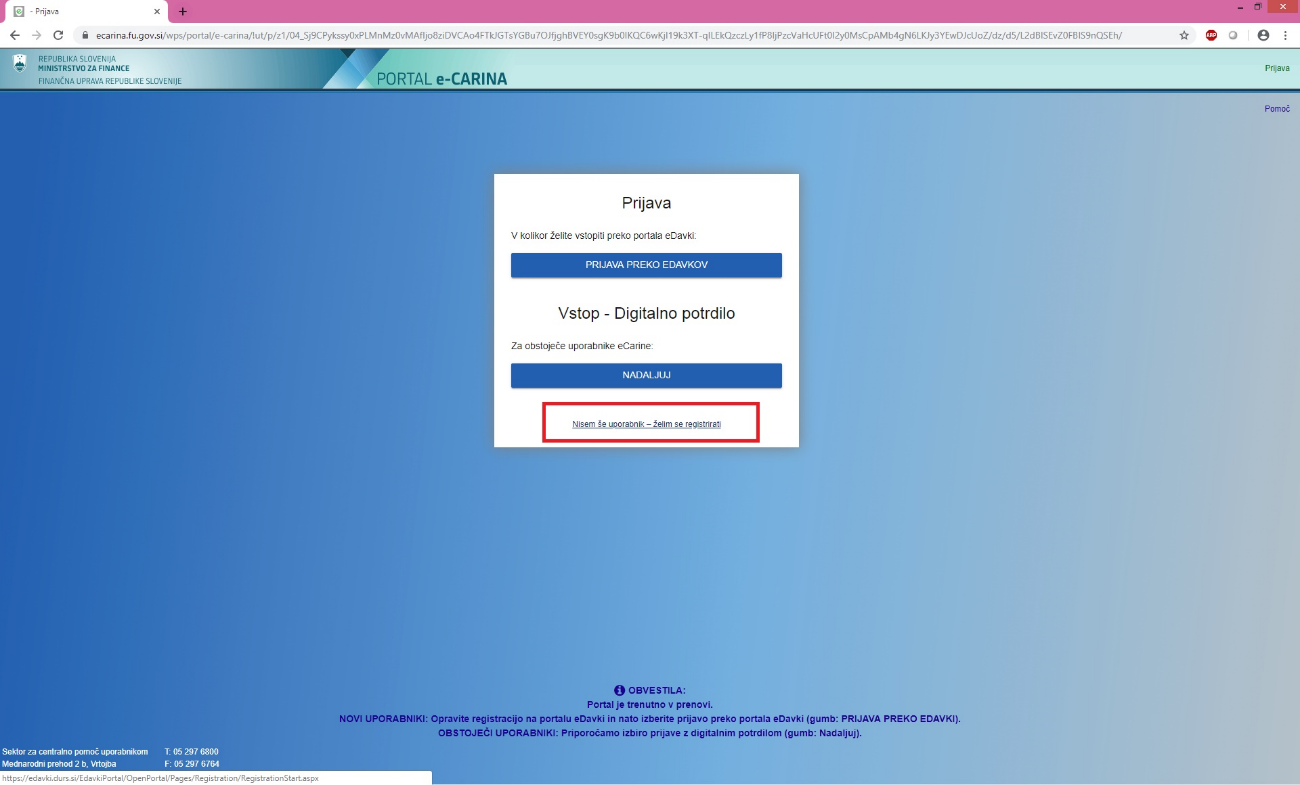 Slika : Izbira bližnjice za registracijo digitalnega potrdila.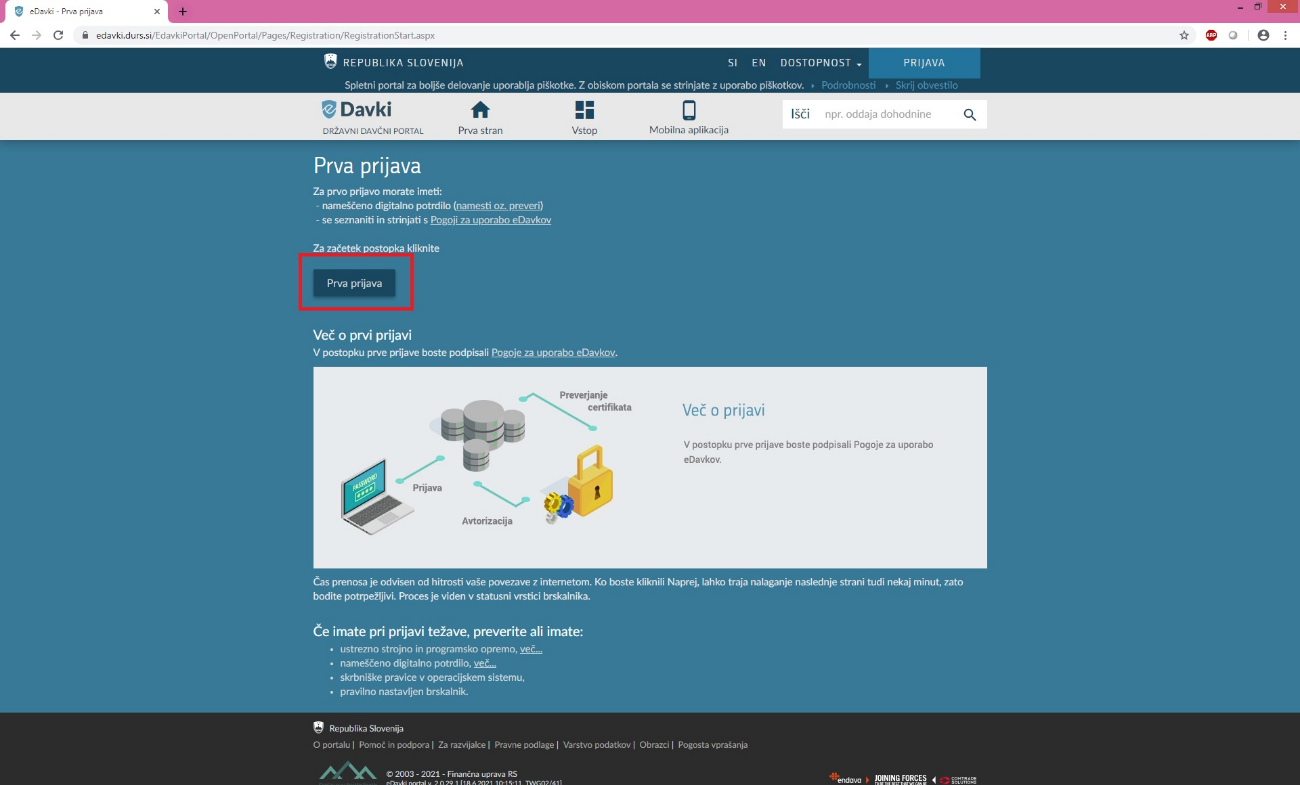 Slika : Registracija digitalnega potrdila skozi portal eDavki. Izbere se gumb prva prijava.Ponovno se vnese eCarina URL:https://ecarina.fu.gov.si/wps/portal/e-carina/Home/ in izbere prijava preko eDavki – s tem se podatki iz eDavki registracije prenesejo v portal eCarina.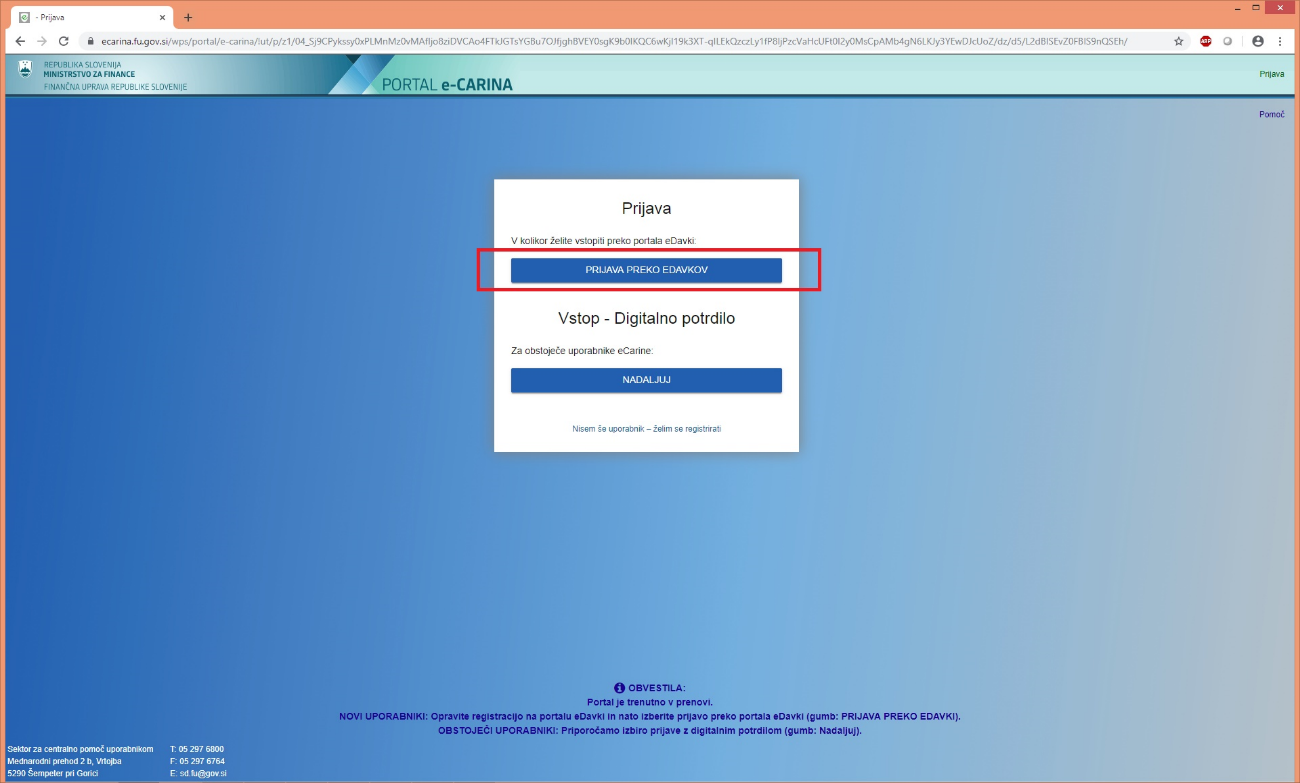 Slika : Izbira prijave preko eDavki.Ureditev pooblastil/vlog za EUCTP v portalu eCarinaPred prijavo v portal EUCTP, mora uporabnik imeti urejena pooblastila v portalu eCarina. Pooblastila lahko ureja le pooblaščenec gospodarskega subjekta, ki ima t.i. administratorske pravice za podjetje. Predpogoj je, da ima uporabnik urejen dostop z digitalnim potrdilom (glej predhodno točko: Ureditev dostopa). EUCTP je dostopen izključno z digitalnim potrdilom.Spodnja navodila so namenjena osebi s pravicami za urejanja pooblastil za podjetje. Izhodiščna ekranska zaslona za urejanje pooblastil za portal EUCTP sta prikazana na spodnjih slikah. Spodnja slika predstavlja izbiro organizacije/podjetje (v kolikor jih ima skrbnik več na voljo). 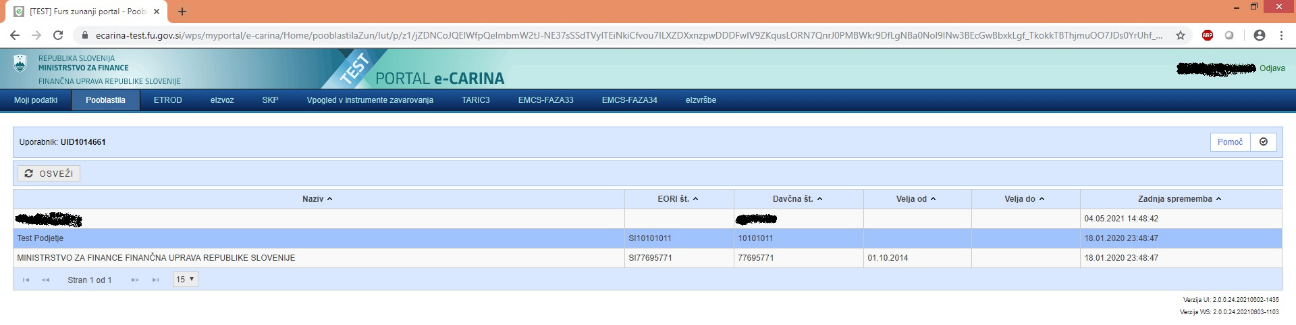 Slika : Izbira organizacije (podjetja) po prijavi skrbnika v portal eCarina.Pred urejanjem uporabnikov je potrebno dodati aplikacijo EU CTP na subjekt (npr. na podjetje). Izbere se zavihek »Aplikacije« (1), gumb »+« (2). Prikaže se novo okno za dodajanje aplikacij (3). Izberemo »Portal za gospodarske subjekte – [GTP]« oz. ga filtriramo po seznamu z vnosom 'gtp'. Okno zapremo z gumbom »Potrdi«.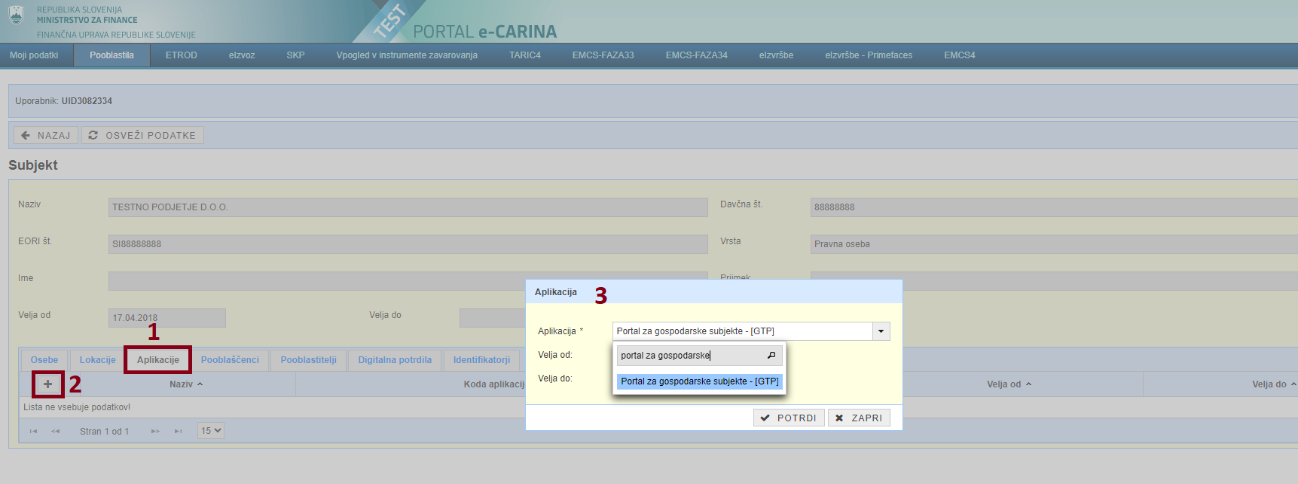 Slika : Dodajanje aplikacije EUCTP na subjektSpodnji sliki prikazujeta izbiro uporabnika ter izbor aplikacijskih vlog.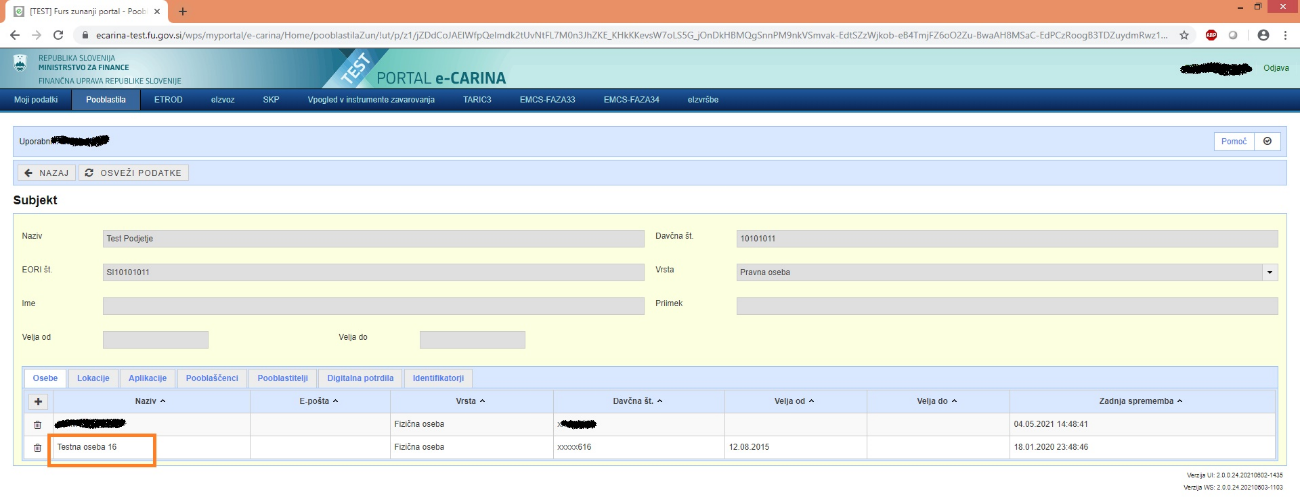 Slika : Izbira osebe (uporabnika), kateri želimo urediti pravice za TP.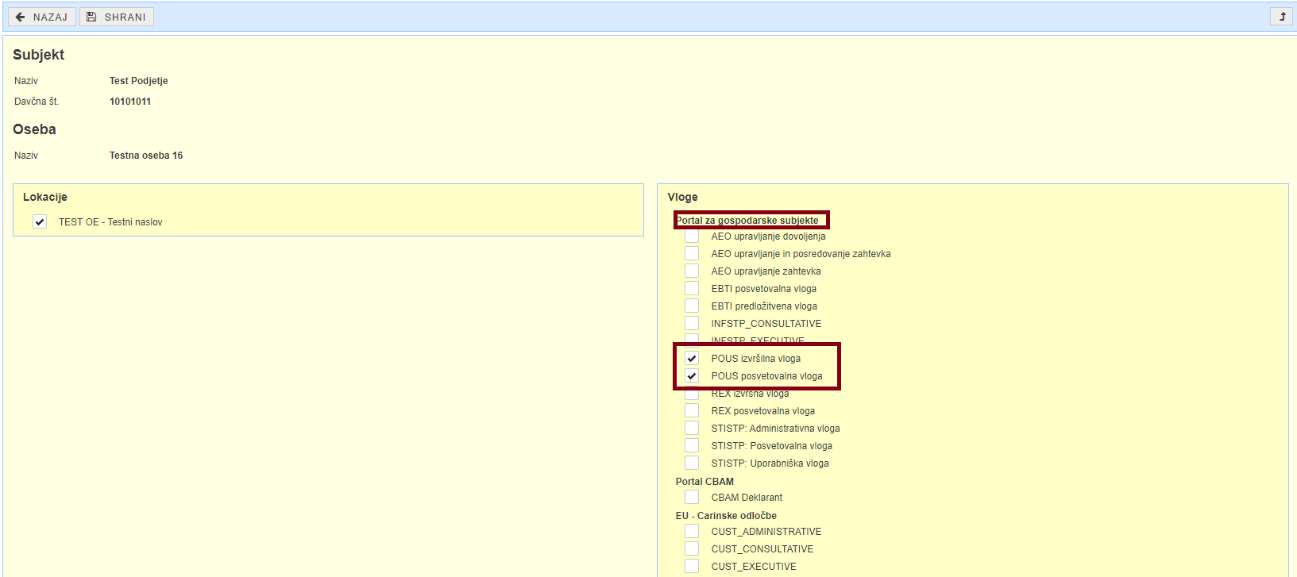 Slika : Pokljuka se aplikacijske vloge znotraj Portala za gospodarske subjekte.Označimo ustrezne aplikacijske vloge, znotraj aplikacije Portala za gospodarske subjekte, nato pa dejanje zaključimo s pritiskom na gumb »Shrani« (zgornja slika).Izbira aplikacijskih vlogPreostane nam še izbira oz. dodelitev aplikacijskih vlog za uporabnika. Spodnja tabela vsebuje seznam vseh STP in njihovih aplikacijskih vlog, ki so trenutno na razpolago znotraj EUCTP.Tabela 1: Seznam vlog glede na posamezen STPZa sam dostop do portala EUCTP mora uporabnik imeti dodeljeno vsaj eno vlogo, sicer je uporabnik ob prijavi zavrnjen.Prijava v portal EUCTPGospodarski subjekti dostopajo do portala EUCTP preko naslednje povezave: https://customs.ec.europa.eu/gtp/Uporabniku se po kliku na zgornjo povezavo (preko preusmeritve) prikaže prijavna stran portala EUCTP (spodnja slika).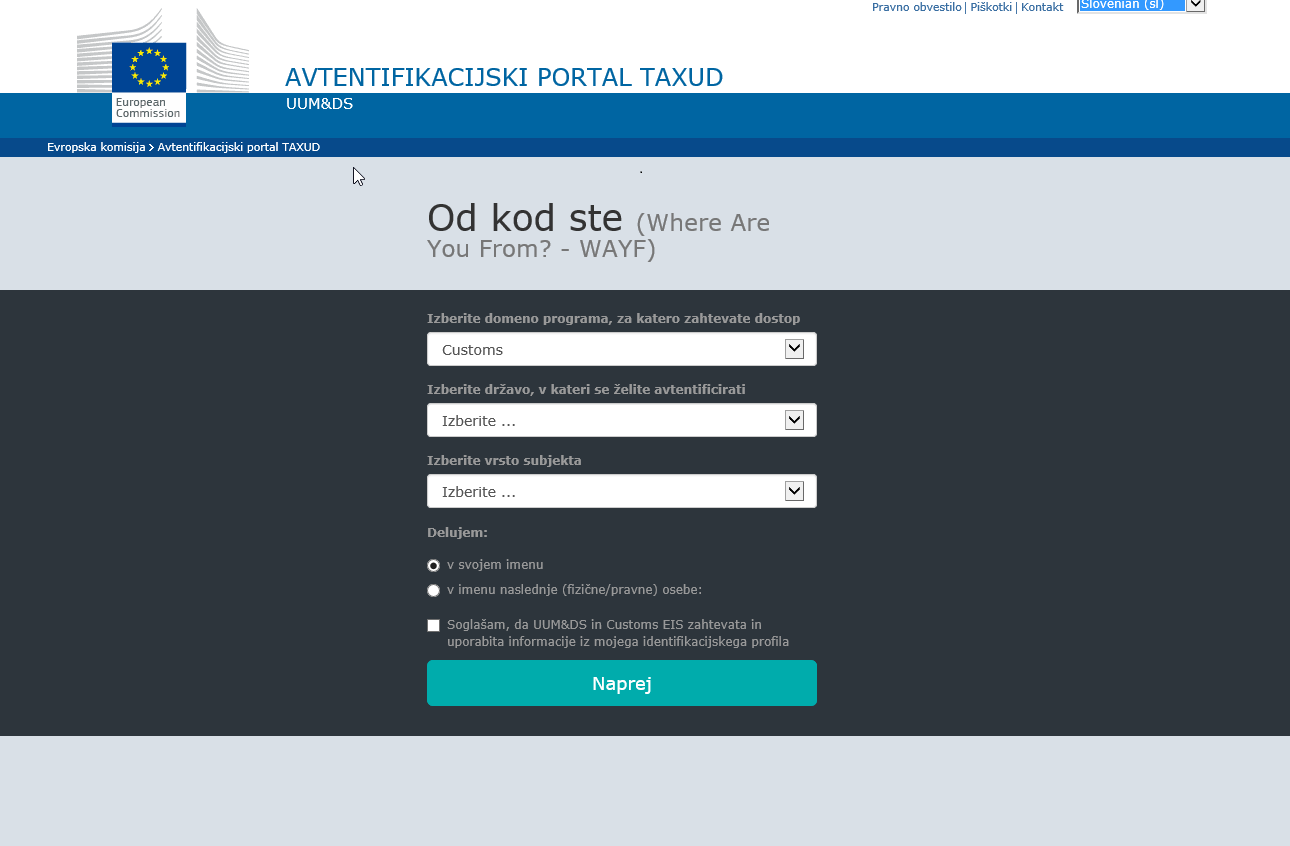 Slika : Prijavno stran portala TPUporabnik s pomočjo spustnega seznama izbere:državo, v kateri se želi avtenticirati – Slovenija invrsto subjekta – Employee/Zaposlen.Uporabnik mora za prijavo v portal EUCTP vnesti še dodatne informacije, ki pa se prikažejo, ko uporabnik izbere možnost, da deluje v imenu druge (fizične/pravne) osebe (spodnja slika).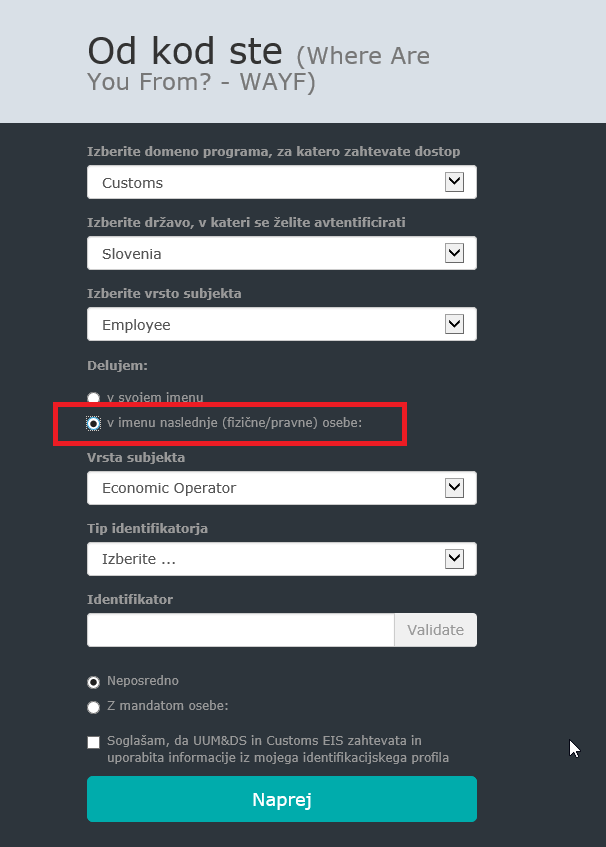 Slika : Dodatni podatki za prijavoDodatne informacije uporabnik izbere s pomočjo spustnih seznamov:vrsto subjekta – Economic Operator/Gospodarski subjekt  intip identifikatorja – EORI.Pred dokončno prijavo (s klikom na gumb »Naprej«) mora uporabnik v polje Identifikator vnesti še EORI številko gospodarskega subjekta, v imenu katerega želi dostopati do portala EUCTP ter podati soglasje o uporabi identifikacijskega profila (spodnja slika).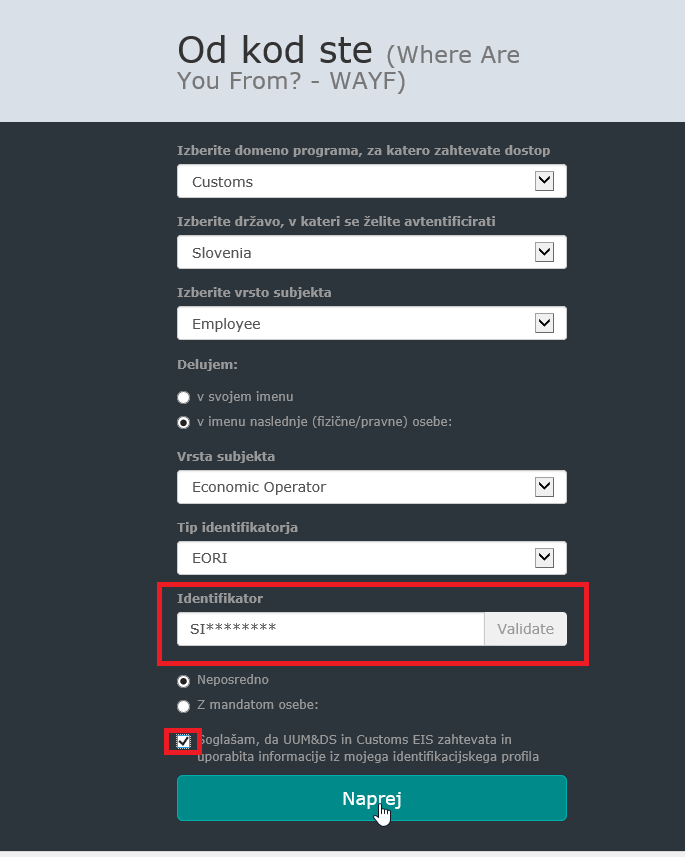 Slika : Dokončna prijavaUporabnik po kliku na gumb »Naprej« izbere ustrezno potrdilo ter opravi prijavo preko portala eCarina (spodnja slika).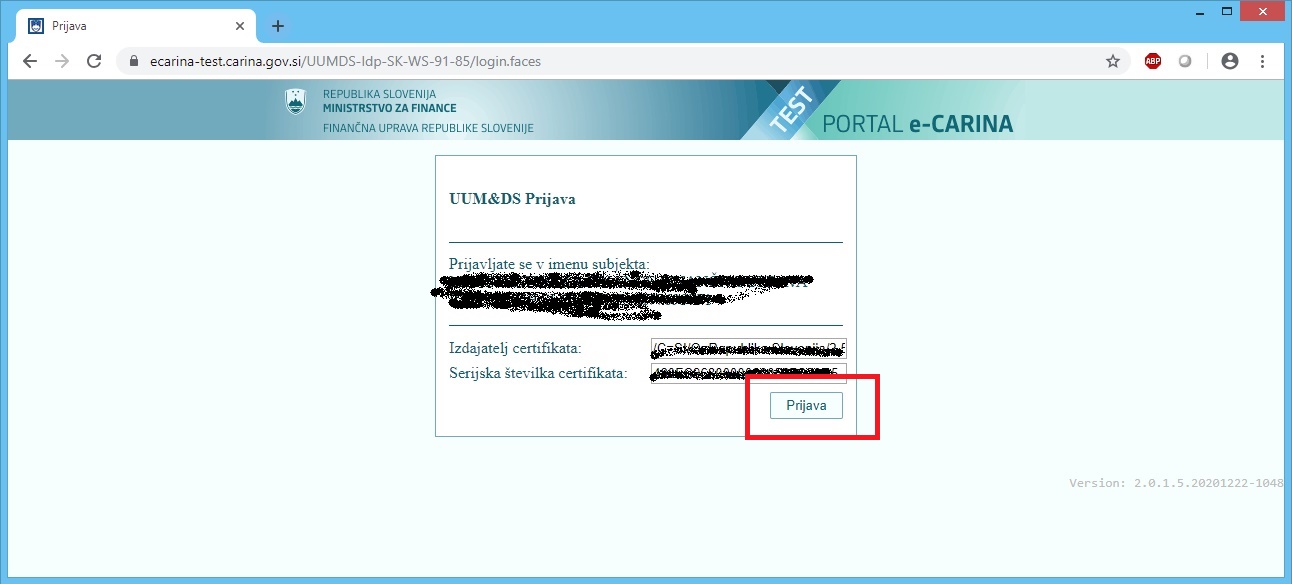 Slika : Prijava preko portala eCarinaPo uspešni prijavi se uporabniku prikaže portal EUCTP (spodnja slika).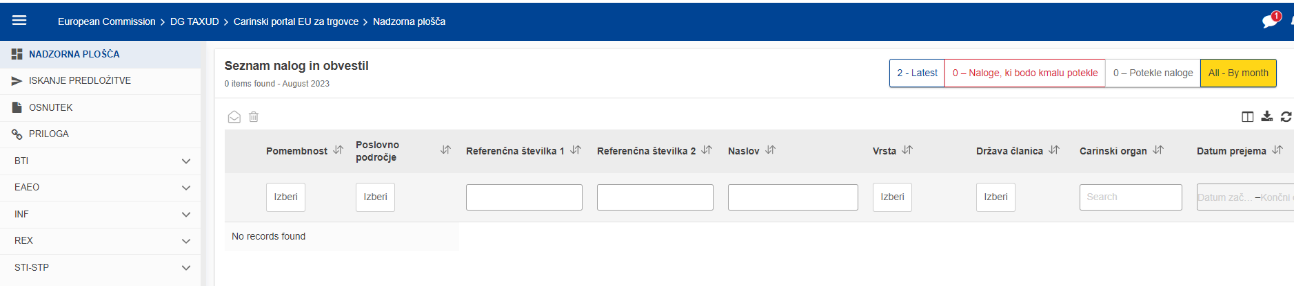 Slika : Prva stran portala EUCTPEUCTP in podprti brskalnikiEUCTP podpira naslednje brskalnike:Google Chrome v.75 (in višje verzije)Mozilla Firefox v.66 (in višje verzije)Edge v.80 (in višje verzije)Težave z dostopomKontaktna točka v primeru težav z dostopom do portala EUCTP:Sektor za centralno pomoč uporabnikom Mednarodni prehod 2 b, Vrtojba 5290 Šempeter pri Gorici Tel.: 05 297 68 00 Fax: 05 297 67 64 E-pošta: sd.fu@gov.si Dežurna tehnična pomoč je na razpolago med delavniki od ponedeljka do petka med 8. in 18. uro.VLOGA (glede na STP)Opis1eAEO - STPPortal za pridobitev statusa AEO1.1AEO upravljanje dovoljenjaVloga za upravljanje AEO dovoljenja1.2AEO upravljanje in posredovanje zahtevkaVloga/pravice za upravljanje in posredovanje AEO zahtevka1.3AEO upravljanje zahtevkaVloga za upravljanje AEO zahtevka2eBTI - STPPortal za pridobitev BTI dovoljenja2.1EBTI posvetovalna vlogaVloga za posvetovanje EBTI (možen samo vpogled)2.2EBTI predložitvena vlogaVloga za predložitev EBTI (vpogled, možnost vlaganja zahtevkov in drugih informacij)3INF - STPPortal za vložitev zahtevka za INF3.1INF izvršilna vlogaVloga za izvajanje vseh aktivnosti povezanih z INF3.2INF posvetovalna vlogaVloga za posvetovanje INF (možen samo vpogled)4REX - STPPortal za vložitev zahtevka za registracijo izvoznika 4.1REX izvršilna vlogaVloga za izvajanje vseh aktivnosti povezanih z REX4.2REX posvetovalna vlogaVloga za posvetovanje REX (možen samo vpogled)5STI - STPPortal za uporabo področja ICS2 5.1STISTP administrativna vlogaAdministratorska vloga namenjena upravljanju dostopne točke ter registraciji testne kampanje (samo v testnem okolju)5.2STISTP uporabniška vlogaPredložitev (VSD) in pregled nad predložitvami (VSD), Iskanje in pregled STI-STP sporočil5.3STISTP posvetovalna vlogaPregled nad predložitvami (VSD), Iskanje in pregled STI-STP sporočil6PoUS - STPPortal za uporabo področja carinskega statusa unijskega blaga6.1PoUS posvetovalna vlogaPosvetovalna vloga za pripravo PoUS zahtevka (draft)6.2PoUS izvršilna vlogaIzvršilna vloga za vložitev PoUS zahtevka